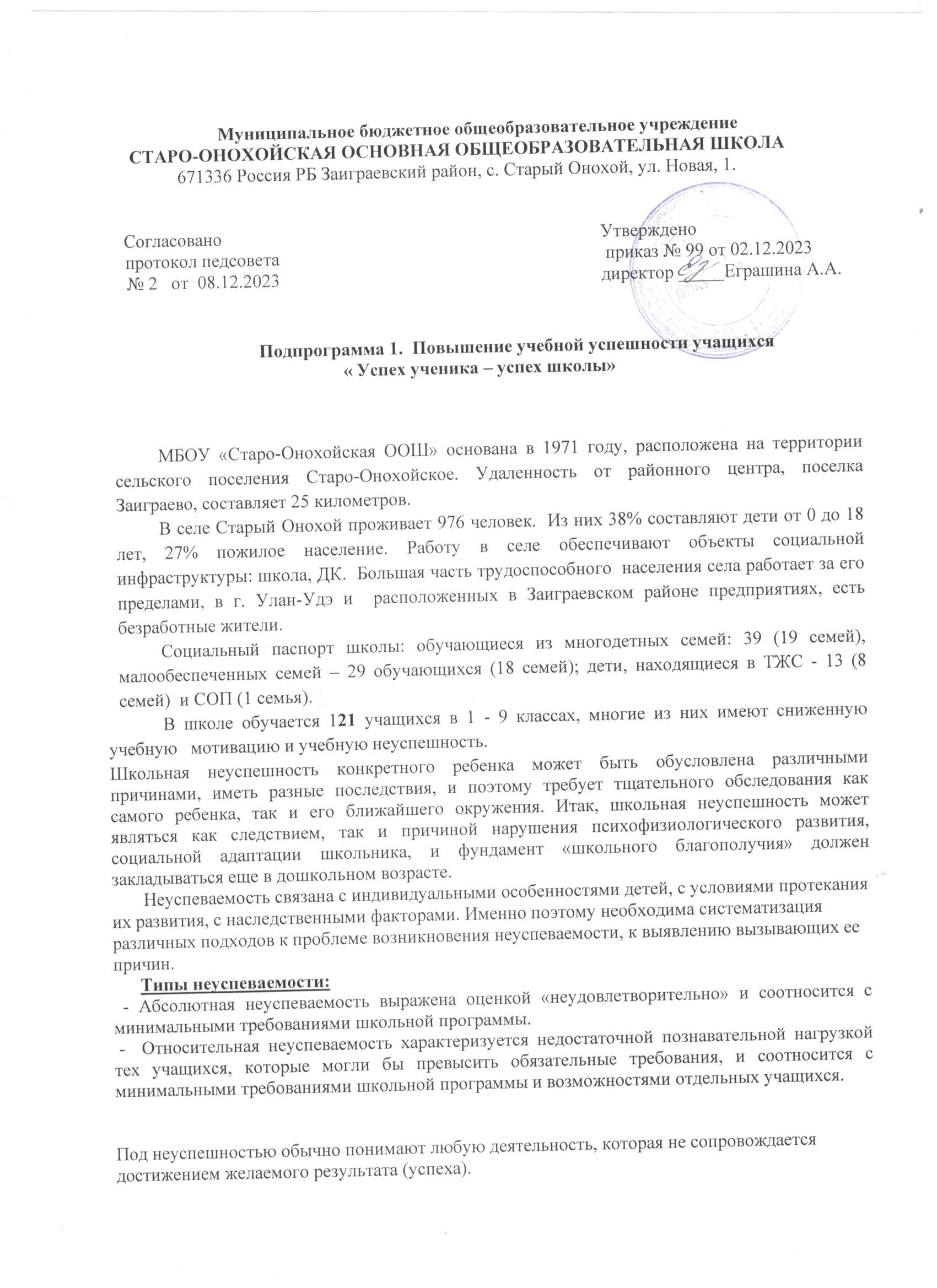 Факторы, усиливающие неуспешность:1)Генетическое неблагополучие;2)Физиологические недостатки;3)Социальная среда.	Цель подпрограммы: снижение доли обучающихся с рисками учебной неуспешности за счёт создания условий для эффективного обучения и совершенствования внутришкольной системы управления качеством образования.Задачи: 1. Создание условий для эффективного обучения, применение педагогических технологий, обеспечивающих системно-деятельностный подход, личностно-ориентированное обучение; 2. Совершенствование внутришкольной системы управления качеством образования: отслеживание и контроль за соответствием внутренних и внешних оценок (ВПР, ГИА и др);3.  Повышение доли удовлетворительных результатов по ВПР, повышение доли соответствия оценок, полученных по ВПР и по итогам промежуточной аттестации;4. Успешное прохождение итоговой аттестации, увеличения доли учащихся, получивших «4» и «5» по итогам ГИА.      5.Организация участия обучающихся в районных, республиканских научно-исследовательских, творческих, спортивных мероприятиях и конкурсах.6. Отработка заданий  по развитию функциональной грамотности учащимися  5-9 классов на электронном тренажере (сайт fg.resh.edu.ru).        7. Проведение индивидуальных дополнительных занятий с учащимися, имеющими академическую задолженность.       8.  Отработка заданий, контрольных работ, ВПР в Яклассе.График мероприятий по реализацииПодпрограммы 1.  Повышение учебной успешности учащихся «Успех ученика – успех школы!»№Задачи и мероприятияПланируемые результатыПланируемые результатыПланируемые результатыСрокиОтветственные№Задачи и мероприятияНаименование показателяТекущее значениеПланируемое значениеСрокиОтветственные1.1. Проведение диагностики уровня учебной мотивации  обучающихся 5- 8 классов, выявление ведущих учебных мотивов1.1. Проведение диагностики уровня учебной мотивации  обучающихся 5- 8 классов, выявление ведущих учебных мотивов1.1. Проведение диагностики уровня учебной мотивации  обучающихся 5- 8 классов, выявление ведущих учебных мотивов1.1. Проведение диагностики уровня учебной мотивации  обучающихся 5- 8 классов, выявление ведущих учебных мотивов1.1. Проведение диагностики уровня учебной мотивации  обучающихся 5- 8 классов, выявление ведущих учебных мотивов1.1. Проведение диагностики уровня учебной мотивации  обучающихся 5- 8 классов, выявление ведущих учебных мотивов1.1. Проведение диагностики уровня учебной мотивации  обучающихся 5- 8 классов, выявление ведущих учебных мотивов1Выявить причины учебных затруднений обучающихся и организовать работу по их преодолению.Аналитическая справкаСписок учащихся школы со сниженной учебной  мотивацией01январь 2024 г.Классные руководители, учителя предметники,психолог2Классные часы в 5-9 классах «Хочу. Могу? Надо!», "Мое отношение к учебе", «Научи себя учиться», «Мотивация учения»Количество классных часов04февраль-ноябрь 2024Классные руководители, психолог3Индивидуальные и групповые тренинги с детьми, имеющими сниженную мотивацию Количество тренингов09февраль-ноябрь 2024Классные руководители, учителя предметники, психолог4Организовать эффективную работу      с одарёнными и высокомотивированн ыми обучающимися.План - график01февраль – ноябрь 2024Учителя предметники2.1. Создание условий для эффективного обучения, применение педагогических технологий, обеспечивающих системно-деятельностный подход, личностно-ориентированное обучение2.1. Создание условий для эффективного обучения, применение педагогических технологий, обеспечивающих системно-деятельностный подход, личностно-ориентированное обучение2.1. Создание условий для эффективного обучения, применение педагогических технологий, обеспечивающих системно-деятельностный подход, личностно-ориентированное обучение2.1. Создание условий для эффективного обучения, применение педагогических технологий, обеспечивающих системно-деятельностный подход, личностно-ориентированное обучение2.1. Создание условий для эффективного обучения, применение педагогических технологий, обеспечивающих системно-деятельностный подход, личностно-ориентированное обучение2.1. Создание условий для эффективного обучения, применение педагогических технологий, обеспечивающих системно-деятельностный подход, личностно-ориентированное обучение2.1. Создание условий для эффективного обучения, применение педагогических технологий, обеспечивающих системно-деятельностный подход, личностно-ориентированное обучение1Проведение педагогических советов: «Педагогические технологии, обеспечивающие системно-деятельностный подход, личностно ориентированное обучение», «Развитие функциональной грамотности обучающихся», «Формирующее оценивание»Количество педагогических советов03март-декабрь 2024Администрация школы3.1. Успешное прохождение итоговой аттестации, увеличения доли учащихся, получивших «4» и «5» по итогам ГИА, ВПР3.1. Успешное прохождение итоговой аттестации, увеличения доли учащихся, получивших «4» и «5» по итогам ГИА, ВПР3.1. Успешное прохождение итоговой аттестации, увеличения доли учащихся, получивших «4» и «5» по итогам ГИА, ВПР3.1. Успешное прохождение итоговой аттестации, увеличения доли учащихся, получивших «4» и «5» по итогам ГИА, ВПР3.1. Успешное прохождение итоговой аттестации, увеличения доли учащихся, получивших «4» и «5» по итогам ГИА, ВПР3.1. Успешное прохождение итоговой аттестации, увеличения доли учащихся, получивших «4» и «5» по итогам ГИА, ВПР3.1. Успешное прохождение итоговой аттестации, увеличения доли учащихся, получивших «4» и «5» по итогам ГИА, ВПР1Проведение индивидуальных дополнительных занятий с учащимися, имеющими академическую задолженностьКоличество дополнительных занятий1734март –ноябрь 2024Учителя-Предметники, руководитель МО2Отработка заданий  по развитию функциональной грамотности учащимися  5-9 классов на электронном тренажере (сайт fg.resh.edu.ru)5102 раза в месяцОтветственные3Отрабока заданий, ВПР, ОГЭ, контрольных работ учащимися 5-9 класс в Яклассе01по графикуУчителя -предметники4.1. Проведение аудита программ/курсов внеурочной деятельности; Оцен                     охвата обучающихся  5 - 8 классов внеурочной деятельностью по направлениям4.1. Проведение аудита программ/курсов внеурочной деятельности; Оцен                     охвата обучающихся  5 - 8 классов внеурочной деятельностью по направлениям4.1. Проведение аудита программ/курсов внеурочной деятельности; Оцен                     охвата обучающихся  5 - 8 классов внеурочной деятельностью по направлениям4.1. Проведение аудита программ/курсов внеурочной деятельности; Оцен                     охвата обучающихся  5 - 8 классов внеурочной деятельностью по направлениям4.1. Проведение аудита программ/курсов внеурочной деятельности; Оцен                     охвата обучающихся  5 - 8 классов внеурочной деятельностью по направлениям4.1. Проведение аудита программ/курсов внеурочной деятельности; Оцен                     охвата обучающихся  5 - 8 классов внеурочной деятельностью по направлениям4.1. Проведение аудита программ/курсов внеурочной деятельности; Оцен                     охвата обучающихся  5 - 8 классов внеурочной деятельностью по направлениям1Аудит программ /курсов внеурочной деятельности(Точка Роста), оценка охвата внеурочной деятельности учащихся 6-8 классовДоля учащихся 5-8 классов, охваченных внеурочной занятостью80%100%февраль-ноябрь 2024Классные руководители, учителя предметники, руководители МО.   5.1  Увеличение количества обучающихся, участвующих в конкурсах, олимпиадах, проектах    5.1  Увеличение количества обучающихся, участвующих в конкурсах, олимпиадах, проектах    5.1  Увеличение количества обучающихся, участвующих в конкурсах, олимпиадах, проектах    5.1  Увеличение количества обучающихся, участвующих в конкурсах, олимпиадах, проектах    5.1  Увеличение количества обучающихся, участвующих в конкурсах, олимпиадах, проектах    5.1  Увеличение количества обучающихся, участвующих в конкурсах, олимпиадах, проектах    5.1  Увеличение количества обучающихся, участвующих в конкурсах, олимпиадах, проектах 1Проведение школьной конференции «Шаг в науку» с защитой научно-исследовательских, социальных, творческих проектов школьников.Доля учащихся 5-8 классов, принимающих участие в школьной конференции060% октябрь – ноябрь 2024Учителя